03.06.Зачет. 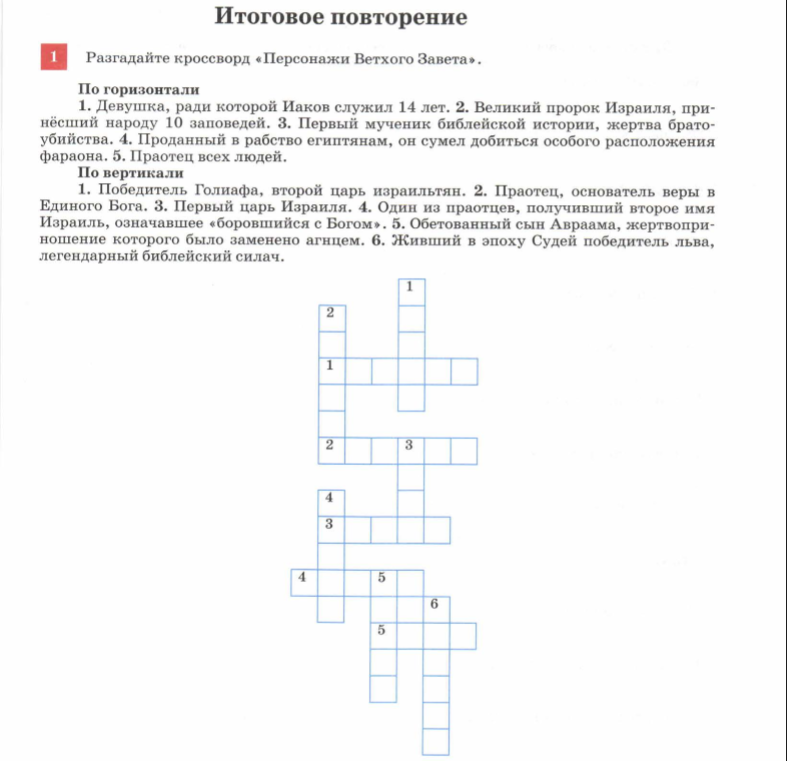 Выполненные задания отправить на электронный адрес. s.askhabalievna@yandex.ru либо личным сообщением в ЭлЖур. У кого возникают трудности с отправкой -Viber +7912 510 91 34